        FICHE D'INSCRIPTION 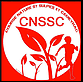         RENFORCEMENT MUSCULAIRENOM       ________________________________________________Prénom   _________________________________________________Adresse  _________________________________________________Tél.         __________________________________________________Mail         __________________________________________________COTISATION – 40€ pour les adhérents Course à pied - 50€ pour les non-adhérents (mois d’octobre offert)Renforcement musculaire tous les lundis soir à 19h00 à partir du 3 octobre jusqu’au 26 juin 2023.Lieu : salle des fêtes de Saint Sulpice et Cameyrac.Date :Signature :